Searching the Engineering Policy Guide (EPG)Custom Google SearchThe Custom Google Search uses the Google Search engine to search only the EPG Wiki.If you want to find results that use a very specific phrase, surround your search term in “quotation marks” to only see results that match that exact phrase.You can also search a document type for example by typing doctype:pdf document name.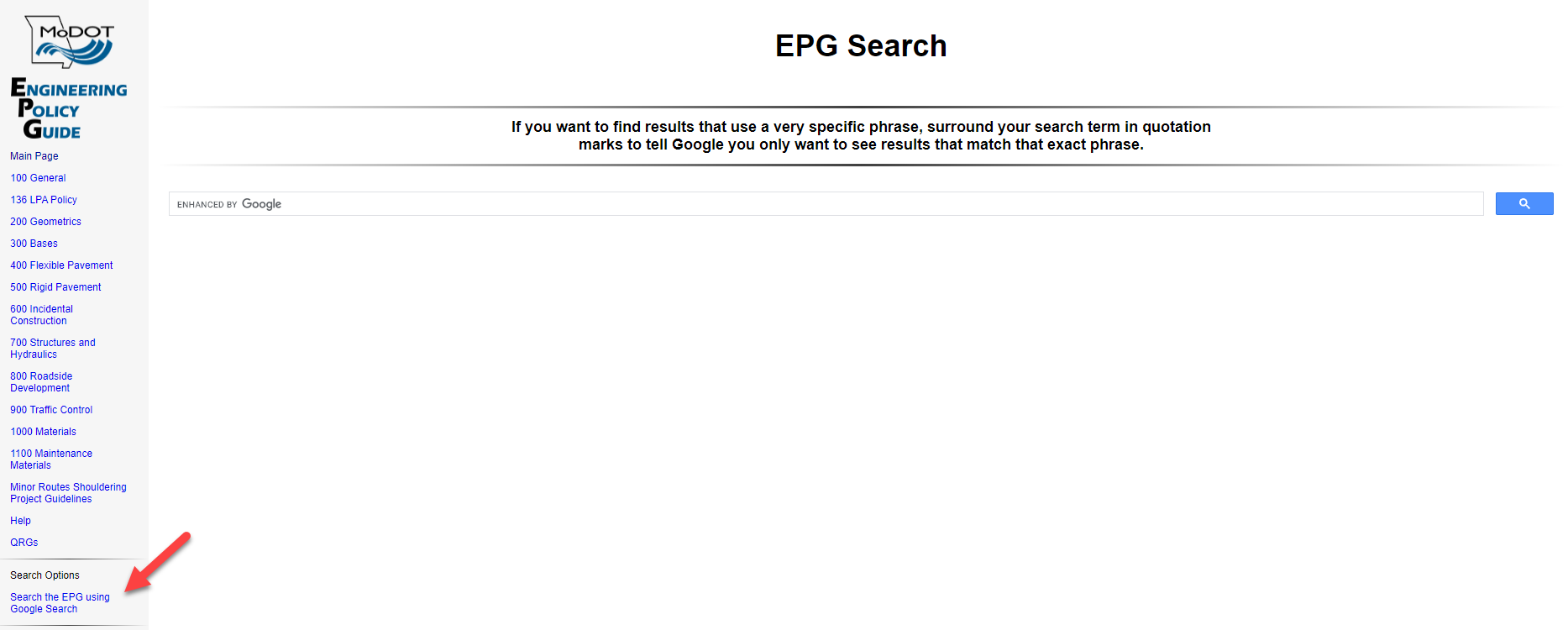 EPG Search BoxThe simplest way to search the EPG is to type one or more search terms in the EPG Search Box. 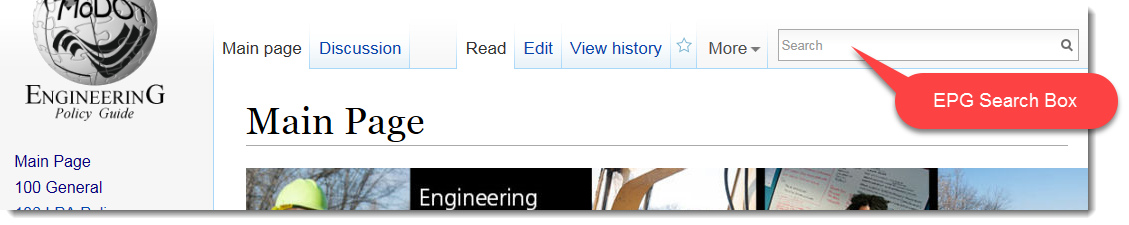 In this example the search term is concrete and 325 results were found.  Page titles containing the term are listed in the left column. Pages that contain the search term in the text of the page are listed on the right.  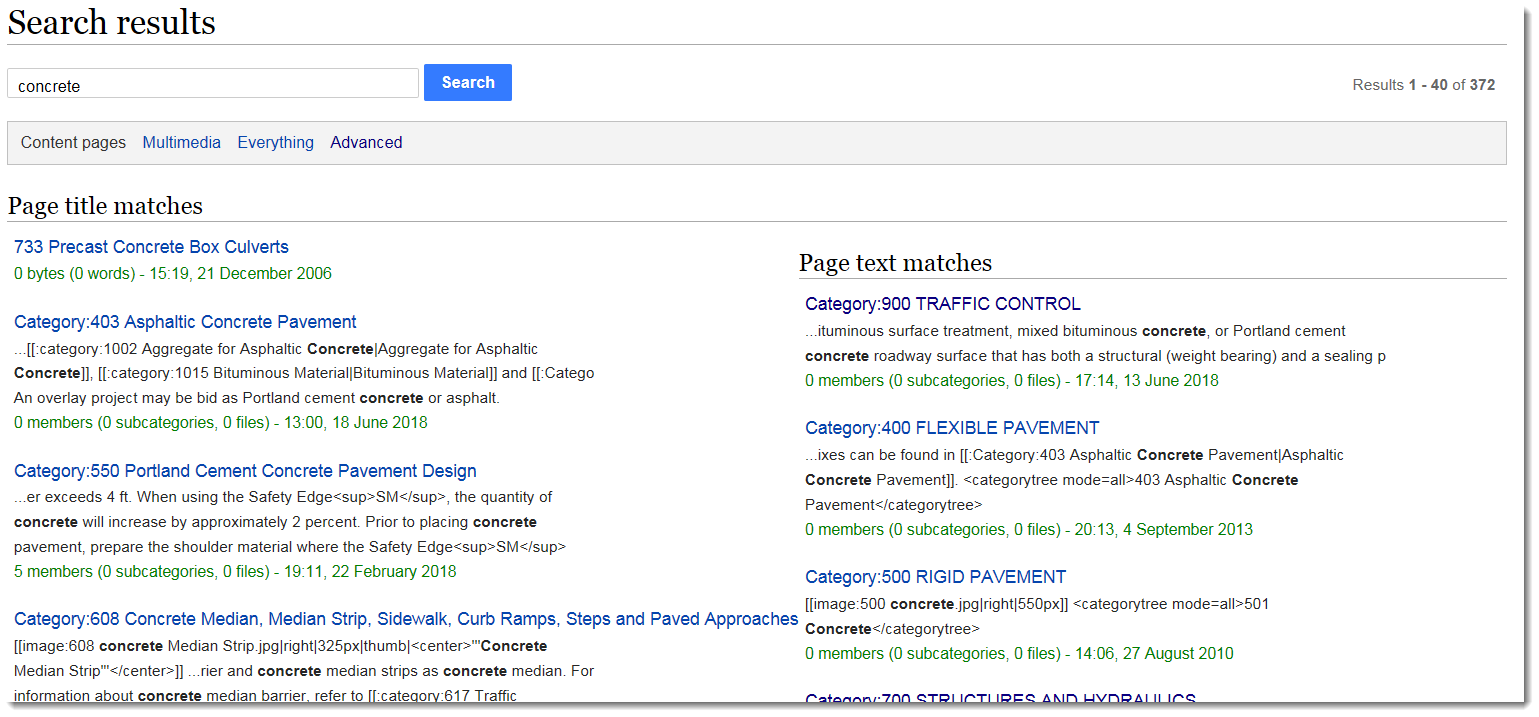 Optional InfoThere are some options available when you search EPG articles.  These options are automatically setup for you when you search and normally don’t need to be adjusted. 
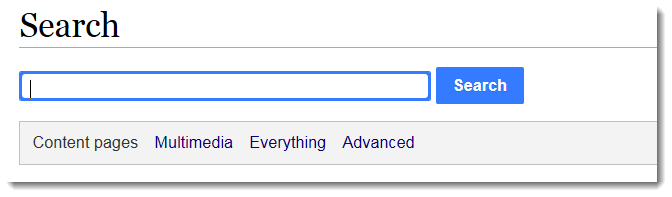 Content pages:  This is the normal EPG article searchMultimedia:  This is the Search Document Filenames searchEverything:  This searches everything in the EPG wiki:  articles, document filenames, LPA, Help etc.  It does not search the contents of uploaded documents.  Advanced:  This allows you to select what namespaces are searched.  Namespaces are the way information is categorized inside the wiki.
Main:  EPG articles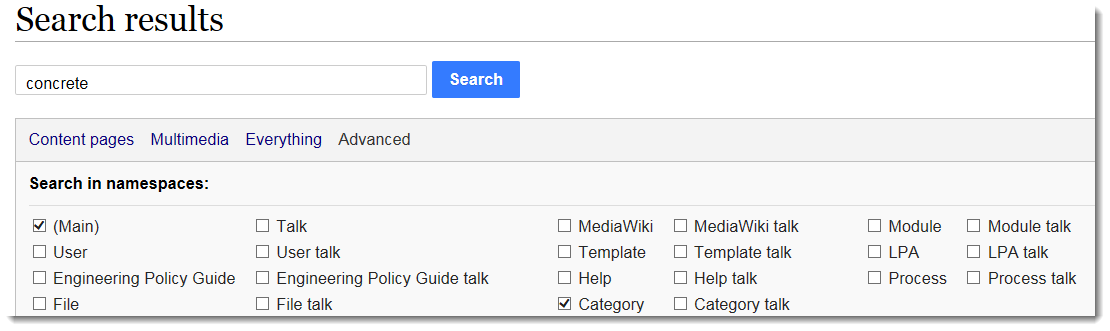 User: UnusedEngineering Policy Guide: UnusedFile: Uploaded files, also the same as MultimediaAny of the Talk namespaces: UnusedMediaWiki: UnusedTemplate:  Don’t search (Underlying format of the articles)Help:  Help filesCategory:  Categories in the EPG and are also articlesModule:  Don’t search (Additional wiki functions)LPA: LPA articles in the EPGProcess: Unused